17 de maioEspírito do Tempo nas Ciências: Possíveis Interpretações para um Fenômeno Curioso                                           Luiz Mors Cabral – Instituto de Biologia/UFF18 de maioA Controvérsia na Descoberta do OxigênioJoão Augusto de Mello Gouveia Mattos – Instituto de Química/UFRJ19 de maioDarwin e Wallace: Trajetos Diferentes e uma Mesma TeoriaIldeu de Castro Moreira – Instituto de Física/UFRJ24 de maioEscrevendo com Luz: Uma História da FotografiaMarco Moriconi – Instituto de Física/UFFLocal das palestras: Auditório do Instituto de Física da UFF                                     Campus da Praia Vermelha – Boa Viagem - NiteróiHorário: 17h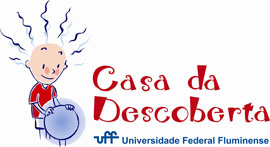 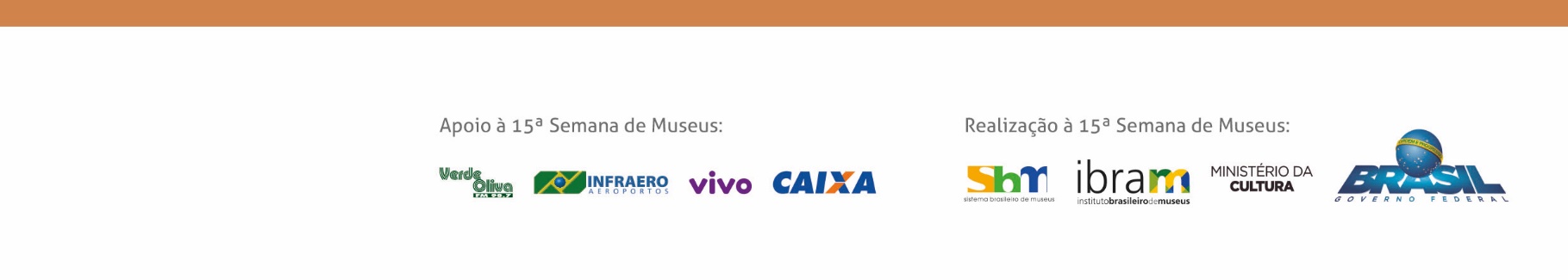 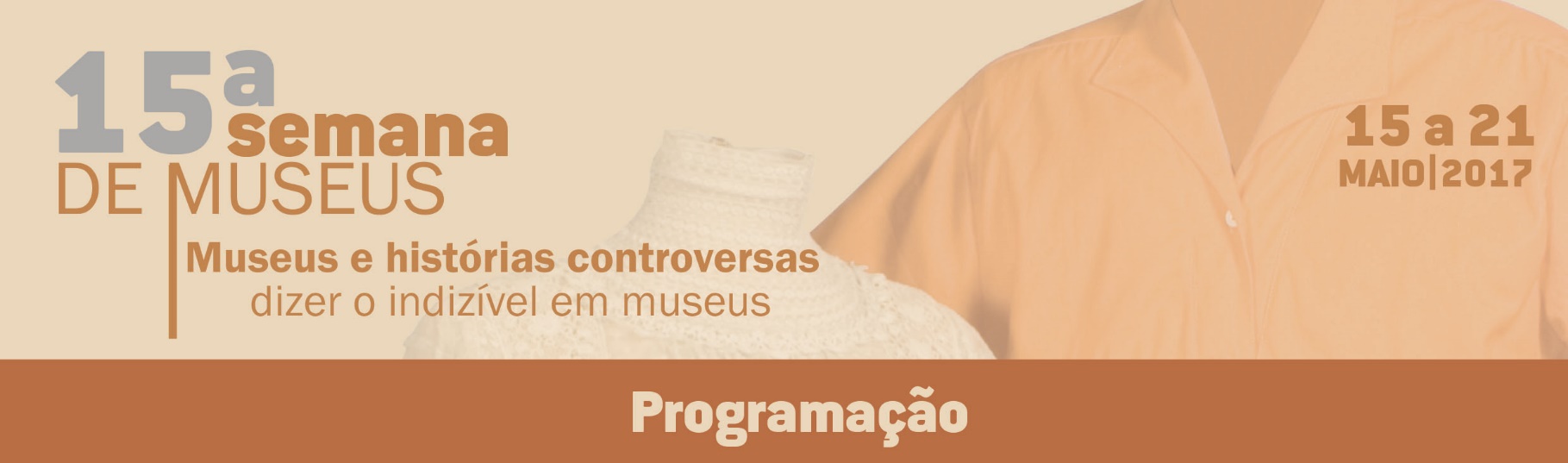 